Supplementary InformationDistributions and risks of SARS-CoV-2 in hospital outdoor environmentDayi Zhang1,*, Yunfeng Yang1, Xia Huang1, Jingkun Jiang1, Miao Li1, Xian Zhang1, Haibo Ling2, Jing Li3, Yi Liu1, Guanghe Li1, Weiwei Li2, Chuan Yi2, Ting Zhang3, Yongzhong Jiang3, Songqiang Deng4, Peng Zhao4, Jiuhui Qu1,5,*School of Environment, Tsinghua University, Beijing 100084, P.R. ChinaHubei Academy of Environmental Sciences, Wuhan 430072, P.R. ChinaHubei Center for Disease Control and Prevention, Wuhan 430079, P.R. ChinaResearch Institute for Environmental Innovation (Tsinghua-Suzhou), Suzhou 215163, P.R. ChinaKey Laboratory of Drinking Water Science and Technology, Research Center for Eco-Environmental Sciences, Chinese Academy of Sciences, Beijing 100085, P.R. ChinaCorresponding authorDr Dayi ZhangSchool of Environment, Tsinghua University, Beijing 100084, P.R. ChinaEmail: zhangdayi@tsinghua.edu.cnTel: +86(0)10-62773232; Fax: +86(0)10-62795687Prof Jiuhui QuSchool of Environment, Tsinghua University, Beijing 100084, P.R. ChinaEmail: jhqu@tsinghua.edu.cnTel: +86(0)10-62849151; Fax: +86(0)10-62795687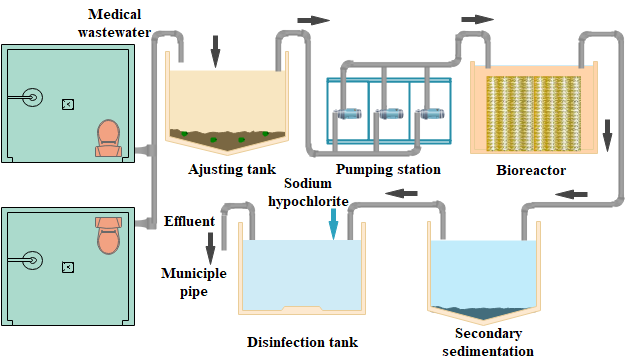 (A)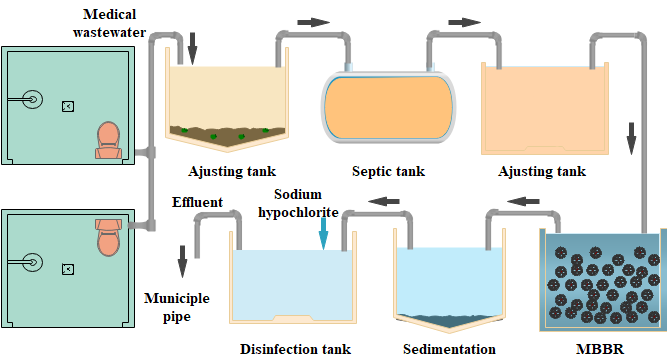 (B)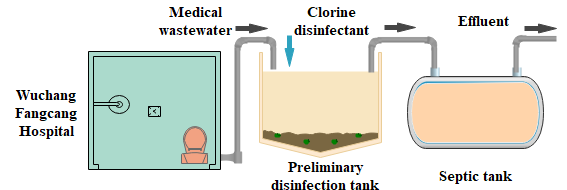 (C)Figure S1. Schematic medical wastewater treatment sectors in Jinyintan Hospital (A), Huoshenshan Hospital (B) and Wuchang Fangcang Hospital (C).Table S1. Copy numbers of SARS-CoV-2 viral RNA in each sampling points of hospital outdoor environment.ND, non-detected.* Before 5th March and ** after 5th March.HospitalSampling sitesSamplesDescriptionSARS-CoV-2JinyintanWastewater treatment sectorWaterAdjusting tank255 copies/LJinyintanWastewater treatment sectorWaterAeration tankNDJinyintanWastewater treatment sectorWaterSecondary sedimentation tankNDJinyintanWastewater treatment sectorWaterDisinfection tankNDJinyintanWastewater treatment sectorWaterEffluentNDJinyintanWastewater treatment sectorAerosolInside adjusting tank285 copies/m3JinyintanWastewater treatment sectorSoil2 m away from the adjusting tank253 copies/gJinyintanWastewater treatment sectorSoil2 m away from the disinfection tankNDJinyintanOut- and In-patient departmentAerosol5 m away from outpatient department1130 copies/m3JinyintanOut- and In-patient departmentAerosol5 m away from inpatient departmentNDJinyintanOut- and In-patient departmentSoil20 m away from outpatient departmentNDJinyintanOut- and In-patient departmentSoil10 m away from inpatient department205 copies/gJinyintanOut- and In-patient departmentSurfaceRoad surface 5 m away from outpatient departmentNDJinyintanOut- and In-patient departmentSurfaceRoad surface 5 m away from inpatient departmentNDJinyintanBackgroundAerosol100 m away from inpatient departmentNDJinyintanBackgroundSoil100 m away from inpatient departmentNDJinyintanBackgroundSurfaceRoad surface 100 m away from inpatient departmentNDHuoshenshanWastewater treatment sectorWaterFirst adjusting tank633 copies/LHuoshenshanWastewater treatment sectorWaterSeptic tankNDHuoshenshanWastewater treatment sectorWaterSecond adjusting tankNDHuoshenshanWastewater treatment sectorWaterMBBRND-505 copies/LHuoshenshanWastewater treatment sectorWaterSedimentation tankND-2.2×103 copies/LHuoshenshanWastewater treatment sectorWaterEffluent after disinfectionNDHuoshenshanWastewater treatment sectorAerosolInside septic tank603 copies/m3HuoshenshanWastewater treatment sectorAerosolInside third adjusting tankNDHuoshenshanWastewater treatment sectorSoil2 m away from first adjusting tank550 copies/gHuoshenshanWastewater treatment sectorSoil2 m away from second adjusting tankNDHuoshenshanWastewater treatment sectorSurfaceMBBR outside wallNDHuoshenshanWastewater treatment sectorSurfaceRoad surface 2 m away from MBBRNDHuoshenshanBackgroundAerosolMedical staff living areaNDHuoshenshanBackgroundSoilMedical staff living areaNDHuoshenshanBackgroundSurfaceMedical staff living areaNDWuchang FangcangWastewater treatment sectorWaterPreliminary disinfection tankNDWuchang FangcangWastewater treatment sectorWaterSeptic tank*557 to 1.9×104 copies/LWuchang FangcangWastewater treatment sectorWaterSeptic tank**NDWuchang FangcangWastewater treatment sectorAerosol2 m away from the septic tankNDWuchang FangcangWastewater treatment sectorSoil2 m away from the septic tanksNDWuchang FangcangWastewater treatment sectorSurfaceRoad surface 10 m away from the septic tankNDWuchang FangcangEntranceAerosol5 m away from the entranceNDWuchang FangcangEntranceSurfaceSteps of the entranceNDWuchang FangcangEntranceSurfaceRoad surface 5 m away from the entranceNDWuchang FangcangOutdoor toiletAerosolOutdoor toiletNDWuchang FangcangOutdoor toiletSurfaceGround of outdoor toiletsNDWuchang FangcangOutdoor toiletSurfaceOutside wall of outdoor toiletsNDWuchang FangcangOutdoor toiletSurfaceRoad surface 5 m away from outdoor toiletsNDWuchang FangcangBackgroundAerosol100 m away from hospitalNDWuchang FangcangBackgroundSoil100 m away from hospitalNDWuchang FangcangBackgroundSurfaceRoad surface 100 m away from hospital)ND